Смотр строя и песниAuthor Admin Date 04.05.2017 Смотр строя и песни проводился 4 мая 2017 года между 3-ми и 4-ми классами. 4 «В» класс занял 1 место, ученица 4 «В» класса Гусова Лика получила грамоту «Лучший командир смотр строя»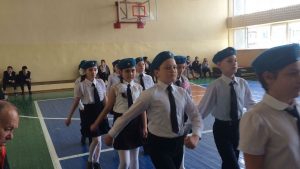 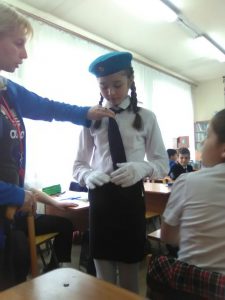 Гусова Лика — «Лучший командир смотр строя»Подготовка к мероприятию в классе:Выбрать командираСделать форму (элементы формы) Выбрать название отряда, соответствующее роду войскКомандиру выучить рапортЦели мероприятия: формирование у младших школьников высокой социальной активности и патриотизма, пропаганда здорового образа жизни. Задачи конкурса:воспитание патриотизма и любви к родине;знакомство с военной песней;активизация творчества детей;формирование навыков выполнения строевых приёмов;развитие инициативы и самостоятельности учащихся;отработка строевой слаженности команд.Классный руководитель — Гагулова С.К.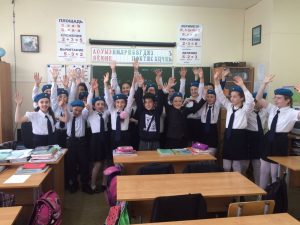 Posted in Внеурочное, ИТОГИ, Фестиваль-конкурсTagged Военно-спортивное, Начальная школа. Bookmark the permalink. 